SORUMLU (Pozisyon)	SÜREÇ AKIŞ ŞEMASI	İLGİLİ DOKÜMAN / KAYITLAR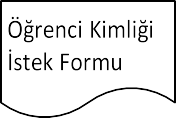 Öğrenci 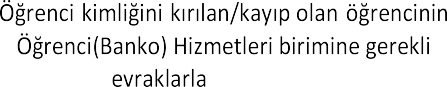 Birim Öğrenci İşleri Personeli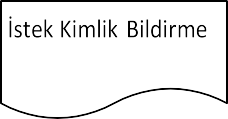 OİDB Personeli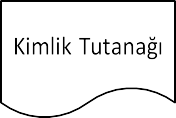 OİDBPersoneliBirim Öğrenci İşleri Personeli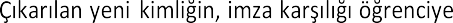 ÖĞRENCİ KİMLİĞİ TALEP FORMU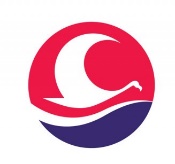 T.C. BURDUR MEHMET AKİF ERSOY ÜNİVERSİTESİ………………….…MÜDÜRLÜĞÜ’NE/ DEKANLIĞI’NAFakülteniz/Müdürlüğünüz  ……………………………………………………… Bölümü öğrencisiyim. Öğrenci kimliğimin   ……………………………………………………………………………………. dolayı, yeni kimliğimin düzenlenerek tarafıma ulaştırılması hususunda;Gereğini bilgilerinize arz ederim.											Tarih										Ad-Soyad - İmza	Yeniden Kimlik kartı talebinde bulunulduğunda istenen belgelere <<https://bulut.mehmetakif.edu.tr/s/dW9BJEpXKWaxx4k >>  şu adresinden ulaşabilirsiniz.Öğrenci BilgileriÖğrenci BilgileriÖğrenci BilgileriNumarası:……………………………………….Sınıfı: 1	   2	  3	   4Şubesi: A	   BÖğretim Türü: 1.Öğr.	   2.Öğr.Adres:…………………………………………………………………………..…………………………………………………………………………..…………………………………………………………………………..Telefon:0….. - …………………….Burdur Mehmet Akif Ersoy Üniversitesi Kimlik Kartı Yeniden İstenme HalleriBurdur Mehmet Akif Ersoy Üniversitesi Kimlik Kartı Yeniden İstenme HalleriKimlik kartının kaybedilmesiKartın kullanılamayacak derecede yıpranması veya kırılmasıKimlik kartı çipinin çalışmamasıKimlik bilgilerinde mahkeme kararı ile değişiklik olmasıAna dal programından mezun olup çift ana dalı devam etmesiBahar Yarıyılında öğrencilerin fotoğraflarının geç yüklenmesi HazırlayanKontrolOnayBilgisayar İşletmeni       Nuri EROĞLUÖğr. Gör. Dr. Fatma EsinKURTÖğrenci İşleri Daire Başkanı Zuhal ÖZDEMİR